ПРОЕКТ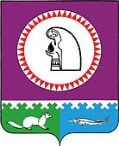 О создании Общественного совета по реализации Стратегии социально - экономическогоразвития Октябрьского района до 2020 года и на период до 2030 года при администрации Октябрьского районаВ соответствии с Конституцией Российской Федерации, Федеральным законом                     от 06.10.2003 № 131-ФЗ «Об общих принципах организации местного самоуправления в Российской Федерации», уставом Октябрьского района, в целях реализации механизмов гражданского контроля и общественного участия в реализации Стратегии социально-экономического развития Октябрьского района до 2020 года и на период до 2030 года:1. Создать Общественный совет по реализации Стратегии социально-экономического развития Октябрьского района до 2020 года и на период до 2030 года при администрации Октябрьского района (далее – Общественный совет). 2. Утвердить Положение об Общественном совете согласно приложению. 3. Управлению экономического развития администрации Октябрьского района (Григорьева Е.В.) осуществлять организационное обеспечение деятельности Совета.4. Признать утратившим силу постановление администрации Октябрьского района         от 28.01.2016 № 106 «Об Общественном совете по реализации Стратегии социально – экономического развития Октябрьского района до 2020 года и на период до 2030 года при главе Октябрьского района».5. Опубликовать постановление в официальном сетевом издании «октвести.ру».6. Контроль за выполнением постановления возложить на заместителя главы администрации Октябрьского района по экономике, финансам, председателя Комитета по управлению муниципальными финансами администрации Октябрьского района                          Куклину Н.Г.Исполняющий обязанностиглавы Октябрьского района							          Н.Г. КуклинаПриложение  
к постановлению администрации Октябрьского района 
от «___»_____ 2017 года № ____ 
Положение об Общественном совете по реализации Стратегии социально-экономического развития Октябрьского района до 2020 года и на период до 2030 года при администрации Октябрьского района (далее – Положение)I. Общие положения1.1. Настоящее Положение определяет компетенцию, порядок формирования и деятельности Общественного совета по реализации Стратегии социально-экономического развития Октябрьского района до 2020 года и на период до 2030 года при администрации Октябрьского района (далее – Общественный совет).1.2. Общественный совет является коллегиальным совещательным органом и создается в целях реализации механизмов гражданского контроля и общественного участия граждан Октябрьского района в реализации Стратегии социально-экономического развития Октябрьского района до 2020 года и на период до 2030 года (далее – Стратегия).1.3. Общественный совет не обладает правами юридического лица, не подлежит государственной регистрации и осуществляет свою деятельность на общественных началах. 1.4. Общественный совет в своей деятельности руководствуется Конституцией Российской Федерации, нормативными правовыми актами Российской Федерации, Ханты-Мансийского автономного округа – Югры, муниципальными правовыми актами Октябрьского района, а также настоящим Положением.1.5. Решения Общественного совета носят рекомендательный характер.1.6. Организационно-техническое обеспечение деятельности Общественного совета осуществляет Управление экономического развития администрации Октябрьского района.II. Задачи и функции Общественного совета2.1. Основными задачами Общественного совета являются: - обеспечение участия представителей общественности в реализации Стратегии;- организация взаимодействия органов местного самоуправления муниципальных образований, входящих в состав Октябрьского района, коммерческих и некоммерческих организаций, жителей Октябрьского района по реализации Стратегии;- содействие укреплению гражданского общества, организация взаимодействия общественных институтов по реализации Стратегии; - привлечение к реализации Стратегии широкого круга граждан, представляющих интересы различных групп населения Октябрьского района.2.2. К функциям Общественного совета относятся:- обсуждение вопросов, связанных с реализацией Стратегии;- осуществление общественной экспертизы проектов муниципальных правовых актов органов местного самоуправления Октябрьского района по вопросам реализации Стратегии; - подготовка предложений органам местного самоуправления Октябрьского района по вопросам реализации Стратегии;- утверждение годового плана работы Общественного совета. III. Права Общественного совета3.1. Принимать решения рекомендательного характера по вопросам, входящим в компетенцию Общественного совета. 3.2. Вносить предложения органам местного самоуправления Октябрьского района по вопросам реализации Стратегии. 3.3. Взаимодействовать с территориальными и отраслевыми Общественными советами, созданными при органах государственной власти, органах местного самоуправления Октябрьского района. 3.4. Приглашать на свои заседания руководителей иных органов местного самоуправления, представителей общественных объединений и иных негосударственных некоммерческих организаций.3.5. Взаимодействовать со средствами массовой информации по вопросам реализации Стратегии, обсуждаемых на заседаниях Общественного совета.IV. Порядок формирования Общественного совета4.1. Порядок формирования Общественного совета для обсуждения вопросов по реализации Стратегии (далее – Порядок) устанавливает правила образования постоянно действующего коллегиального совещательного органа, созданного при администрации Октябрьского района в целях общественного контроля и обсуждения вопросов по реализации Стратегии.4.2. Общественный совет образуется в следующем порядке:1/2 состава – администрацией Октябрьского района из числа жителей Октябрьского района, имеющих заслуги, опыт и знания, которые необходимы для эффективного решения задач, поставленных перед Общественным советом, представителей общественных объединений и иных негосударственных некоммерческих организаций, а также представителя средств массовой информации;1/2 состава – из числа жителей Октябрьского района. Процедура формирования второй половины состава Общественного совета начинается не позднее 5 рабочих дней с даты размещения на официальном веб-сайте Октябрьского района объявления, которое включает:- извлечения из положения об Общественном совете, в том числе требования, предъявляемые к члену Общественного совета;- форму заявления;- срок, время и место приема заявлений, почтовый или электронный адрес для направления заявлений;- номер телефона для получения консультаций по вопросам формирования Общественного совета;- дату окончания приема заявлений.4.3. Срок приема заявлений не может составлять менее 10 рабочих дней с даты начала приема заявлений.4.4. Управление экономического развития администрации Октябрьского района в течение 10 рабочих дней после окончания срока приема заявлений от граждан, проводит консультации с представителями Общественного совета по вопросу формирования второй половины Общественного совета. В ходе консультаций рассматриваются поступившие от граждан заявления на соответствие предъявляемым требованиям, и выносится решение по окончательному составу Общественного совета.4.5. Состав Общественного совета утверждается постановлением администрации Октябрьского района не позднее 5 рабочих дней с даты окончания проведения консультаций, в количестве 16 человек. 4.6. Общественный совет собирается на первое заседание не позднее 15 календарных дней со дня утверждения его персонального состава.4.7. Общественный совет возглавляет председатель. В состав Общественного совета также входят: заместитель председателя, секретарь и члены Общественного совета. 4.8. Председатель Общественного совета, его заместитель и секретарь Общественного совета избираются из состава Общественного совета на первом организационном заседании путем открытого голосования.4.9. Членами Общественного совета могут быть граждане Российской Федерации, достигшие возраста 18 лет и постоянно проживающие на территории Октябрьского района, на основе добровольного участия в его деятельности.4.10. В состав Общественного совета не могут входить лица, замещающие государственные должности Российской Федерации и субъектов Российской Федерации, должности государственной службы Российской Федерации и субъектов Российской Федерации, и лица, замещающие муниципальные должности и должности муниципальной службы, а также другие лица, которые в соответствии с Федеральным законом от 04.04.2005 № 32-ФЗ «Об Общественной палате Российской Федерации» не могут быть членами Общественной палаты Российской Федерации.4.11. При формировании состава Общественного совета учитываются профессиональные качества кандидатов, в том числе: соответствующее образование, опыт общественной работы, знания, необходимые для эффективного решения задач, поставленных перед Общественным советом.4.12. Срок полномочий членов Общественного совета составляет 2 года с момента проведения первого заседания Общественного совета.4.13. За два месяца до истечения срока полномочий членов Общественного совета Управление экономического развития администрации Октябрьского района организует процедуру формирования нового состава Общественного совета.4.14. Прекращение полномочий членов Общественного совета осуществляется при:- истечения срока его полномочий;- подачи им письменного заявления председателю Общественного совета о выходе из состава Общественного совета; - избрания (назначения) его на государственную должность Российской Федерации и субъектов Российской Федерации, должность государственной службы Российской Федерации и субъектов Российской Федерации, и лиц, замещающих муниципальные должности и должности муниципальной службы;- вступления в законную силу вынесенного в отношении него обвинительного приговора суда;- признания его недееспособным, безвестно отсутствующим или умершим на основании решения суда, вступившего в законную силу;- получения двойного гражданства;- смерти члена Общественного совета.4.15. Заседания Общественного совета проходят в пгт. Октябрьское, а также могут быть выездными. 4.16. Заседания Общественного совета могут проводиться с использованием систем видеоконференцсвязи. V. Порядок деятельности Общественного совета.5.1. Основной формой деятельности Общественного совета являются заседания, которые проводятся по мере необходимости, но не реже одного раза в квартал и считаются правомочными при условии присутствия на заседании не менее половины состава Общественного совета.5.2. Решения по рассмотренным вопросам принимаются Общественным советом открытым голосованием простым большинством голосов (из числа присутствующих). Решения отражаются в протоколах заседаний Общественного совета, которые подписывает председательствующий.5.3. Члены Общественного совета, не согласные с решением Общественного совета, могут изложить свое особое мнение, которое вносится в протокол заседания.5.4. Работа членов Общественного совета осуществляется на безвозмездной основе.5.5. Полномочия председателя Общественного совета:- организует работу Общественного совета и осуществляет общее руководство деятельностью Общественного совета; -  председательствует на заседаниях Общественного совета;- обладает правом решающего голоса на заседаниях Общественного совета;- осуществляет руководство подготовкой заседаний Общественного совета и вопросов, выносимых на рассмотрение Общественного совета;- подписывает протоколы заседаний и другие документы Общественного совета;- утверждает план работы, повестку заседания Общественного совета;- контролирует соблюдение норм настоящего Положения, иных муниципальных правовых актов Октябрьского района, касающихся деятельности Общественного совета;- в рамках деятельности Общественного совета дает поручения заместителю председателя Общественного совета, секретарю Общественного совета, членам Общественного совета;- оказывает содействие членам Общественного совета в осуществлении ими своих полномочий;- осуществляет иные полномочия, необходимые для обеспечения деятельности Общественного совета.5.6. Полномочия заместителя председателя Общественного совета:- обеспечивает организацию взаимодействия Общественного совета с Управлением экономического развития администрации Октябрьского района, гражданами, общественными организациями, объединениями;- исполняет обязанности председателя Общественного совета в его отсутствие.5.7. Полномочия секретаря Общественного совета: - выполняет поручения председателя Общественного совета, необходимые для обеспечения деятельности Общественного совета;- участвует в разработке проектов планов работы Общественного совета, представляет их на рассмотрение председателя Общественного совета;- формирует проект повестки заседания Общественного совета;- уведомляет членов Общественного совета о дате, месте и повестке предстоящего заседания, а также об утвержденном плане работы Общественного совета;- ведет протокол заседаний Общественного совета;- готовит проекты решений Общественного совета и иных документов Общественного совета;- готовит информацию о реализации планов работы Общественного совета для председателя Общественного совета;- осуществляет делопроизводство Общественного совета.5.8. Полномочия членов Общественного совета: - участвуют в мероприятиях, проводимых Общественным советом, а также в подготовке материалов по рассматриваемым вопросам;- знакомятся с материалами, предоставленными секретарем Общественного совета, касающимися рассматриваемых проблем, высказывают свое мнение по существу обсуждаемых вопросов, замечания и предложения по проектам принимаемых решений и протоколу заседания Общественного совета; - обладают равными правами при обсуждении вопросов и голосовании;- обязаны лично участвовать в заседаниях Общественного совета и не вправе делегировать свои полномочия другим лицам.VI. Права и обязанности членов Общественного совета6.1. Член Общественного совета имеет право:- участвовать во всех мероприятиях, проводимых Общественным советом;- вносить предложения по повестке дня заседания и рекомендации по улучшению работы Общественного совета;- вносить особое мнение в протокол заседания Общественного совета;- вносить свои предложения по улучшению взаимодействия общественности с органами местного самоуправления Октябрьского района;- высказывать свое мнение по обсуждаемым проблемам.6.2. Член Общественного совета обязан:- присутствовать на заседаниях Общественного совета;- принимать активное участие в работе Общественного совета;- участвовать в голосовании по вопросам, рассматриваемым на заседаниях Общественного совета;- способствовать реализации решений Общественного совета.6.3. Члены Общественного совета обладают равными правами при обсуждении вопросов, внесенных в повестку заседания, а также при голосовании.VII. Информационное обеспечение деятельности Общественного совета7.1. В целях информационного обеспечения деятельности Общественного совета, обеспечения публичности и открытости используется официальный веб-сайт Октябрьского района www.oktregion.ru.7.2. Общественный совет осуществляет размещение на веб-сайте, указанном в пункте 7.1 настоящего Положения, информацию о своем составе и деятельности, с указанием адресов электронной почты, по которым пользователем информацией может быть направлен запрос и получена запрашиваемая информация.7.3. Доступ к информации о составе, деятельности Общественного совета, за исключением информации, содержащей сведения, составляющие государственную тайну, сведения о персональных данных, и информации, доступ к которой ограничен федеральными законами, является открытым.Муниципальное образование Октябрьский районАДМИНИСТРАЦИЯ ОКТЯБРЬСКОГО РАЙОНАПОСТАНОВЛЕНИЕМуниципальное образование Октябрьский районАДМИНИСТРАЦИЯ ОКТЯБРЬСКОГО РАЙОНАПОСТАНОВЛЕНИЕМуниципальное образование Октябрьский районАДМИНИСТРАЦИЯ ОКТЯБРЬСКОГО РАЙОНАПОСТАНОВЛЕНИЕМуниципальное образование Октябрьский районАДМИНИСТРАЦИЯ ОКТЯБРЬСКОГО РАЙОНАПОСТАНОВЛЕНИЕМуниципальное образование Октябрьский районАДМИНИСТРАЦИЯ ОКТЯБРЬСКОГО РАЙОНАПОСТАНОВЛЕНИЕМуниципальное образование Октябрьский районАДМИНИСТРАЦИЯ ОКТЯБРЬСКОГО РАЙОНАПОСТАНОВЛЕНИЕМуниципальное образование Октябрьский районАДМИНИСТРАЦИЯ ОКТЯБРЬСКОГО РАЙОНАПОСТАНОВЛЕНИЕМуниципальное образование Октябрьский районАДМИНИСТРАЦИЯ ОКТЯБРЬСКОГО РАЙОНАПОСТАНОВЛЕНИЕМуниципальное образование Октябрьский районАДМИНИСТРАЦИЯ ОКТЯБРЬСКОГО РАЙОНАПОСТАНОВЛЕНИЕМуниципальное образование Октябрьский районАДМИНИСТРАЦИЯ ОКТЯБРЬСКОГО РАЙОНАПОСТАНОВЛЕНИЕ«»2017г.№пгт. Октябрьскоепгт. Октябрьскоепгт. Октябрьскоепгт. Октябрьскоепгт. Октябрьскоепгт. Октябрьскоепгт. Октябрьскоепгт. Октябрьскоепгт. Октябрьскоепгт. Октябрьское